Selbstarbeit für die Klasse ab den Osterferien:MNT Säugetiere können in fast allen Gebieten leben. In der Arktis leben Eisbären, in der Wüste Wüstenfüchse, im Meer Blauwale.Erstelle Steckbriefe zu diesen 3 Säugetieren (Name, Vorkommen, Aussehen, Ernährung, Fortpflanzung, Besonderheiten)Haustiere unter den Säugetieren haben große Bedeutung für den Menschen. Nenne 3 Haustiere und deren Nutzung.Der Wechsel zwischen Winterfell und Sommerfell ist z.B. beim Hermlin auffällig.Erkläre die Angepasstheit der Felle an die Jahreszeiten.Worin unterscheiden sich Winterfell und Sommerfell? Begründe die Angepasstheit.Bei den Säugetieren gibt es verschiedene Arten der Fortbewegung.Nenne die Fortbewegungsarten folgender Säugetiere: Fledermaus, Eichhörnchen, Seehund, Känguru, Maulwurf, Katze, Maus, Delfin.Nenne die Anpassungsformen an die Fortbewegung der genannten Säugetiere.Englisch AufgabenstellungenLB S. 169	Kästchen abschreiben in „Grammar“		Test yourself:	Sätze in Teil „Exercises”LB S. 170/171	Kästchen lesen (Wiederholung aus Kl. 5)		Test yourself:	Sätze in Teil „Exercises”LB S. 172	Kästchen abschreiben in „Grammar“		Test yourself:	Sätze in Teil „Exercises”LB S. 150/151	 “Breakfast around the world”		Texte lesen und schriftlich übersetzenLB S. 151	Nr. 1 schriftlich beantworten und begründen		„I would like to try… because… .”LB S. 152	Nr. 2: Collage anfertigen über LieblingsfrühstückLB S. 223	Wendungen abschreiben in „Topics and phrasesMedienkunde Recherchiere zu Ostern.Welche kirchliche Bedeutung hat Ostern?Erkläre drei deutsche Osterbräuche genauer.Finde drei Osterbräuche aus anderen Ländern heraus. Gib immer dazu das Land mit an.Schreibe deine Recherchen übersichtlich per Computer auf ein A4 Blatt und gestalte dieses. Die Überschrift soll Ostern und Osterbräuche sein.Mathematik  Festigung des Themas Multiplizieren und Dividieren von Dezimalbrüchen Wiederholung BrücheBuch S.109 Rückspiegel noch offene Aufgaben lösenArbeitsheft S.58,59,60,61,62 restliche Aufgaben, auch vom unteren Teil ab 1.1Buch S. 103/ 10,12,13,14Buch S.76/ 18,22Buch S. 77/ 1,2,3,4 rechte SeiteMusik Höre die von Antonio Vivaldi „Der Frühling“ an: https://www.youtube.com/watch?v=5bIcsLl7kdYBeschrifte alle Noten mit Notennamen.Antonio Vivaldi: Die Frühlingsmelodie 			Satz: Georg Maas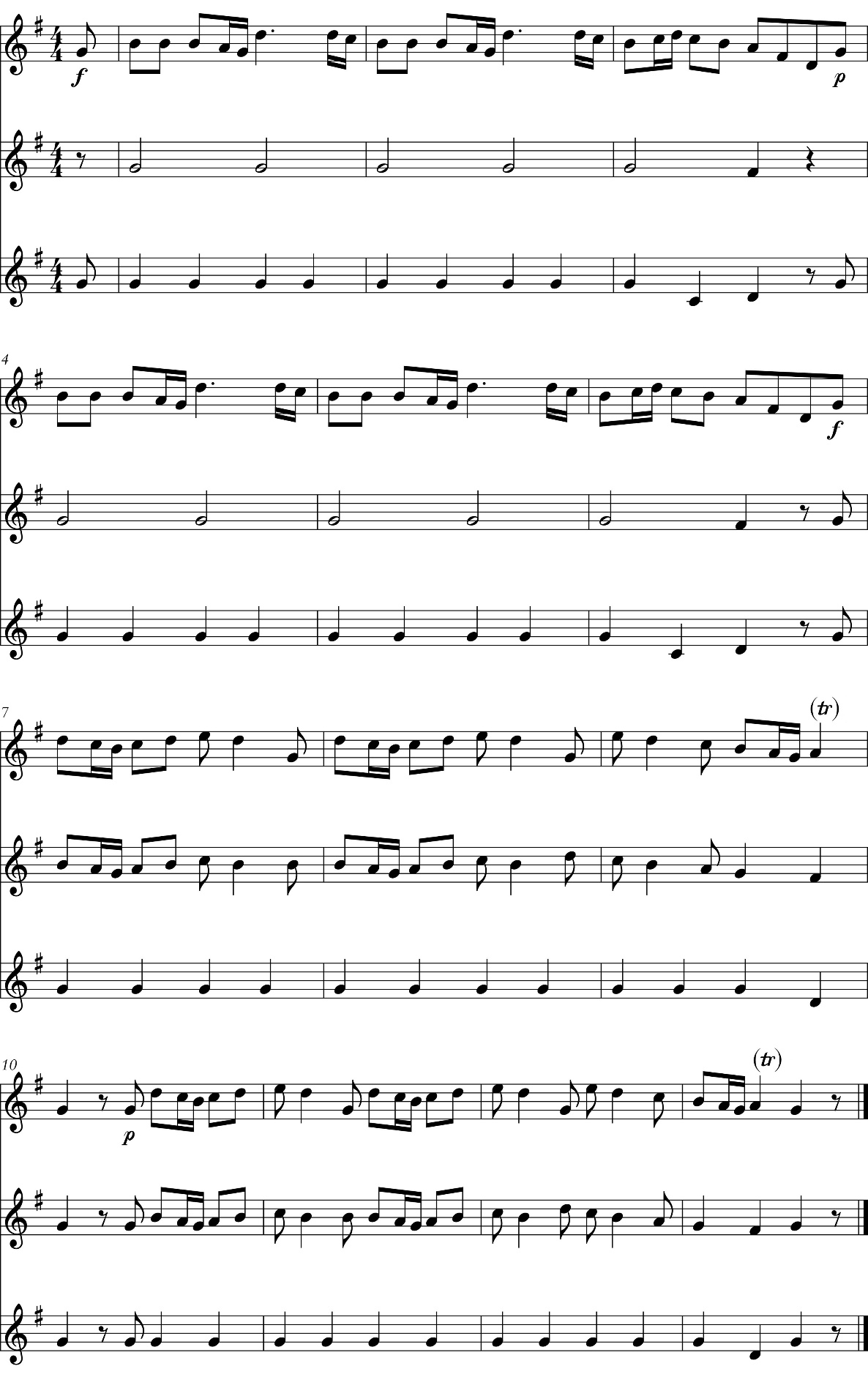 Der Komponist Antonio Vivaldi (Fragen) Der Musikwissenschaftler (vgl. mit  Seite 105 im Schülerbuch) Anton B. hatte viele Jahre über Antonio Vivaldi geforscht und versucht, einige wichtige Fragen zu Vivaldi zu beantworten. Doch gerade als er seine Forschungsergebnisse veröffentlichen wollte, fegte ein Windstoß durch sein Arbeitszimmer und wirbelte 
alle seine Notizen durcheinander. So lauteten seine Fragen: 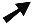  Schneidet die Zettel mit den Fragen und die Zettel mit den Antworttexten aus. Klebt alle Zettel an der Rückseite so zusammen, dass die Antworten auf der Rückseite der Frage stehen. Wer sich nicht sicher ist, beschriftet mit Bleistift die Fragekarten mit Nummern von 1 bis 9 und ordnet die Antwortkarten zu, indem er sie mit den gleichen Nummern benennt.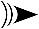 Der Komponist Antonio Vivaldi (Antworten)DeutschErinnerung: Wortfamilien umfassen alle stammverwandten Wörter, das heißt, in einer Wortfamilie haben alle Wörter den gleichen Wortstamm und damit besteht auch ein Zusammenhang in der Wortbedeutung.Nutze die Gelegenheit und Ruhe! So viel können wir im Klassenverband kaum üben. Übe täglich ein bis zwei Wortfamilien, mehr nicht! Wiederhole dabei die Tempus- bzw. Zeitformen, Befehlsformen und Partizipien. Schreib mit Füller in gebundener Handschrift! Übung macht den Meister!Du kannst wieder den Baum zeichnen, durchpausen, kopieren oder einfach die Wortfamilie auf liniertes Papier schreiben.Übe folgende Wortfamilien (Auswahl, Pflicht 7) !lieb/engeh/enfress/enpflanz/enmale/enspring/enzahlen/zählenheb/ensüß/en stärken/starkschmeck/enbeiß/enWortfelder - Übertrage die Definition und die Beispiele in deinen Merkhefter! Ergänze die Beispiele!Beispiele:(schreib ab und ergänze!)Wortfeld „gehen“: laufen, schreiten, schlendern, eilen, spazieren, marschieren, schwanken, trödeln, rennen, wandern … Wortfeld „Geld“: Knete, Scheine, Münzen, Moneten, Zaster, Kies, Knete, Bares, Moos, Taschengeld, Schotter, Mäuse… Wortfeld „Kinder“: Sprösslinge, Bälger, Kleine, Wänster, Rabauken, Schüler, Mädchen und Jungen, …Wortfeld „zeichnen“: kritzeln, skizzieren, …Wortfeld „baden“: schwimmen, plantschen, …Wortfeld „gemütlich“: kuschlig, anheimelnd, …Wortfeld „Stein“: Kiesel, Brocken, …Wortfeld „Papier“: Bogen, Blatt, …Wortfeld „regnen“: nieseln, schütten, pladdern, …

Wiederholung WortartenFinde heraus, welches Wort sich jeweils in die Reihe der Substantive unerlaubt (als Adjektiv, Verb etc.) „eingeschmuggelt“ hat! Kannst du die Aufgabe ausdrucken? Dann brauchst du nur die „Schmuggler“ durchstreichen. Falls nicht, schreib nur die eingeschmuggelten Wörter ab! (24)ANGELEGENHEIT – ANGLER – ALBERN – ALPHABET – AUGUST – ÄFFCHENBRAUTKLEID – BROT – BRAND – BRÜCKE – BÜGEL – BRÜHE – BILDUNG – BUNTCHIRURGIE – CLEMENS – CLAUDIA – CHEMISCH – CHEMIE - CHAMPIGNONDORT – DORF – DÜBEL – DUMMHEIT – DÄMMERUNG – DANKBARKEITERLAUBNIS – EHRLICHKEIT – EHRLICH – ERBSCHAFT – ERFURT - ERFAHRUNGFREUDE – FREIHEIT – FRECH – FROSCH – FRATZEN – FRIEDEN - FRAGESTELLERGLÜCKLICH – GERA – GARTEN – GERANIEN – GEMÜSE – GURKEN – GRÜTZEHEIMLICH – HYPNOSE – HOFFNUNG – HALSSCHMERZEN – HOSENTRÄGERIRRTUM – IRRLICHTER – IRRSINN – IRRE – IRRWITZ – INNENRAUM JAGD – JA – JENA – JANUAR – JAGUAR – JUGENDCLUB - JADESCHMUCKKUNST – KNECHTE – KARRE – KIRCHE – KRATZEN – KRALLE – KRAUT – KATZELIEB – LIEDER – LIDSCHLAG – LEIDENSCHAFT – LAGER – LANDSCHAFTENMALZ – MEHL – MORGENS – MUTTER – MORGENTAU – MOHRRÜBE – MACHTNACKEN – NACHTHEMD – NAGETIER – NATTER – NEBEL – NEIDISCH – NEIDOPER – OPERNHAUS – OPERETTE – OPERNARIE -  OFFEN - OPOSSUM PLÖTZLICH – PFLANZE – PLAKAT – PANTHER – PLANUNG – PAULINCHENQUALLEN – QUALM – QUADER – QUADRAT – QUELLE – QUER - QUARTALRÜCKSICHT – REGEN – REAKTION – RASCH – RÜBE – RUHE – REICHTUM – RINGSALZIG – SALZ – SÜLZE – SIEB – SAFT – SALAT – SEEMANN – SUBSTANTIVTREPPE – TRÄGER – TRABANT – TRÜGERISCH – TRAUM – TANZKURS – TITELUHU – UNTERWEGS – UNRAT – UNHOLD – ULMEN – UNKE – UNTERWELLENBORNVIOLETT – VAKUUM – VÄTERCHEN – VEILCHEN – VASE – VENE – VERONIKAWEIMAR – WANDERUNG – WÄRME – WAGENRAD – WANGEN – WÄSSRIG – WUTZACKEN – ZAHNARZT – ZIPPERLEIN – ZAHM – ZUCKUNGEN – ZENTRUM - ZOPF3.2 Wiederhole die Adjektive mit Suffixen! Ausdrucken und ausfüllen oder abschreiben.Adjektive mit –ig         			    Adjektive mit -ischAdjektive mit –lich				    Adjektive mit -samAdjektive mit –haft				     Adjektive mit -barfreiwillige ZusatzaufgabeDaran hatte die 6 a immer Spaß, also, wenn du magst: reime lustige Verse nach dem Muster!Natürlich muss die Schreibung richtig sein.Wenn wir Bananen herbeischaffen,			Franz warf voller Wonnealle Affen staunend gaffen.				den Abfall in die Tonne.Das Großmaul Paul blieb heute stumm,		Oh, wie er wieder glänzt, der Lack,da guckten alle ziemlich dumm.			Mein Onkel Franz, der ist auf Zack!Pass auf beim Stromern durch die Hecken,		Mit Rischelraschel und Gezappeldenn dort lauern fiese Zecken!			plumpst der Kater von der Pappel.Koste doch eine einzige Bohne,                               Heut ist’s zwar nicht besonders heiß,sprach die Mama zu dem Sohne.		           Doch hätt ich gern ein kühles Eis.Der Fritz, der guckte ziemlich dumm,	           Will Anne schön die Haare kämmen,denn ihm kippt der Eimer um.                                  muss sie die Lockenpracht mit Klemmen Infolge schlängeln sich im Saale 		           und Spangen gut eindämmen.Die frisch gefang‘nen, glitsch‘gen Aale.Du kannst dich auch austoben und dazu zeichnen. Viel Vergnügen beim Reimen und Zeichnen! Beides ist gut fürs Köpfchen.LektüreLesebuch, Seite 10 bis 14 - Auszüge aus dem Jugendbuch „Rico, Oskar und die Tieferschatten“ lesen. Dazu mündlich Aufgabe 1, Seite 11 und Aufgabe 3, Seite 13 lösen/beantworten.EthikLehrbuch, S. 84 – 85 lesen und Fragen beantwortenLehrbuch, S. 84, Nr. 1, 2, 4Lehrbuch, S. 85, Nr. 2Lehrbuch, S. 88 – 89 lesen, S. 89 Nr.1Fertige eine Collage zum Thema „Leid“ an!Vergleiche deine Collagen „Glück“ und „Leid“ miteinander und begründe deine Bilderauswahl.GeschichteArbeitsblatt „Wie entstand das römische Weltreich?“ fertig ausfüllen bzw. beenden  dazu verwendest du das Lehrbuch S. 134 – 135Sklaven waren für viele Römer billige Arbeitskräfte. Informiere dich im Lehrbuch S. 138 – 139 über Sklaven im römischen Reich. Beantworte dazu die Aufgaben 2 und 3.Spartakus gehört zu den bekanntesten Sklaven des römischen Reiches. Seine Geschichte wurde oft verfilmt. Im Lehrbuch S. 140 – 141 findest du viele Informationen über ihn. Beantworte dazu folgende Fragen:Wer war Spartakus?Wie wurde Spartakus Gladiator?Was ist ein Gladiator?Berichte über den Verlauf des Spartakusaufstandes!Wie endete der Aufstand?GeografieBearbeite die Arbeitsblätter „In den Alpen im Sommer“ und „In den Alpen im Winter“Fertige ein kleines Rätsel zu den Alpen an! Für dein Rätsel kannst du die Texte und die Arbeitsblätter nutzen.Bearbeite das Arbeitsblatt „Höhenstufen in den Alpen“!Fertige ein Plakat(A3) an. Thema „DIE ALPEN IN GEFAHR“.Hinweise zum Erstellen eines Plakates:Mach dich mit dem Thema vertraut!Sammle geeignetes Material! Zeichne selbst!Schreibe sauber und ordentlich. Benutze verschiedene Farben.Schreibe keine langen Texte. Benutze knappe Formulierungen, Stichpunkte etc.Gestalte eine kurze aussagekräftige Überschrift, Buchstabengröße mind. 5cm.Stelle dein Plakat vor, indem du nicht abliest und begründe deine Gestaltung.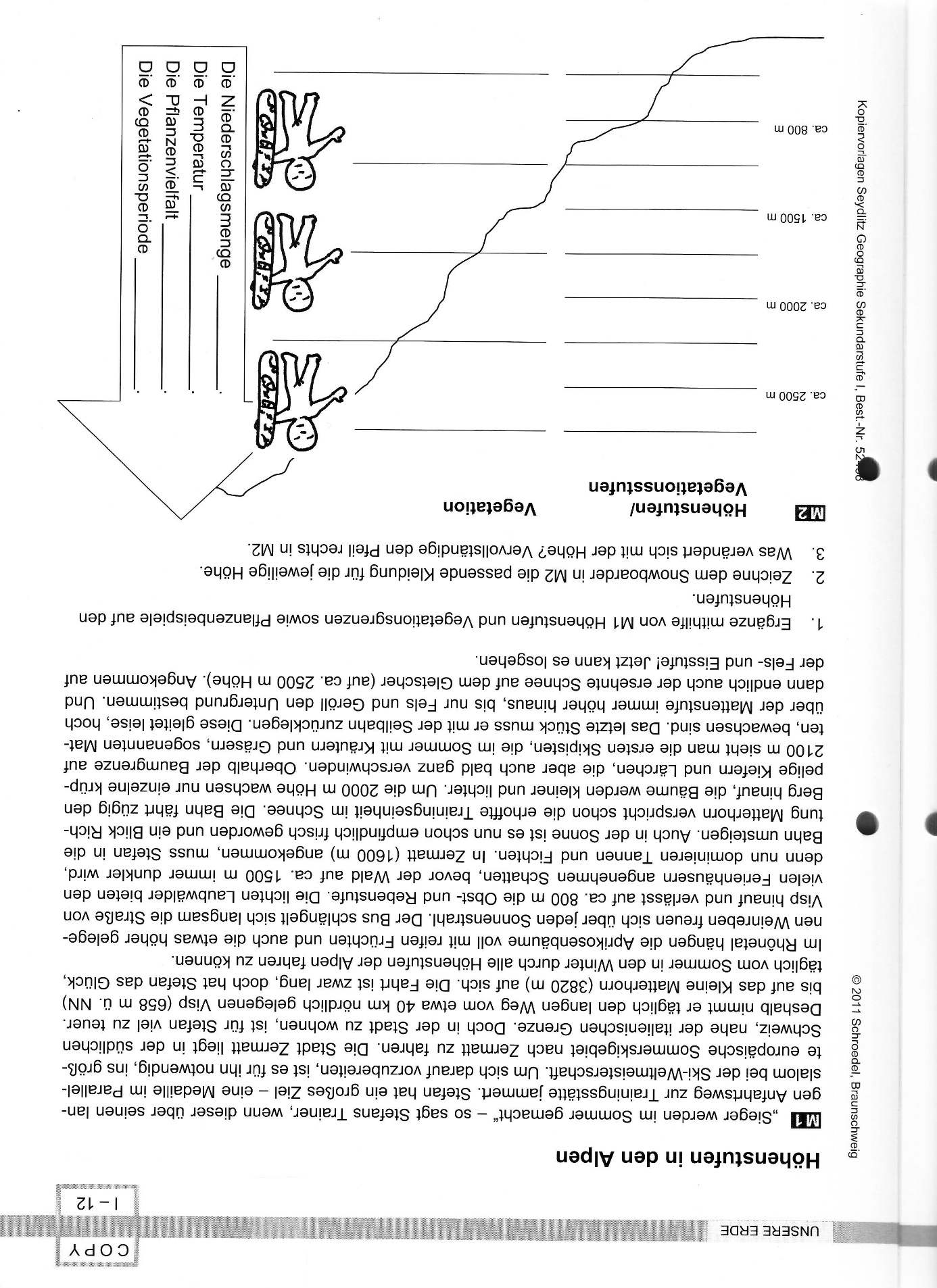 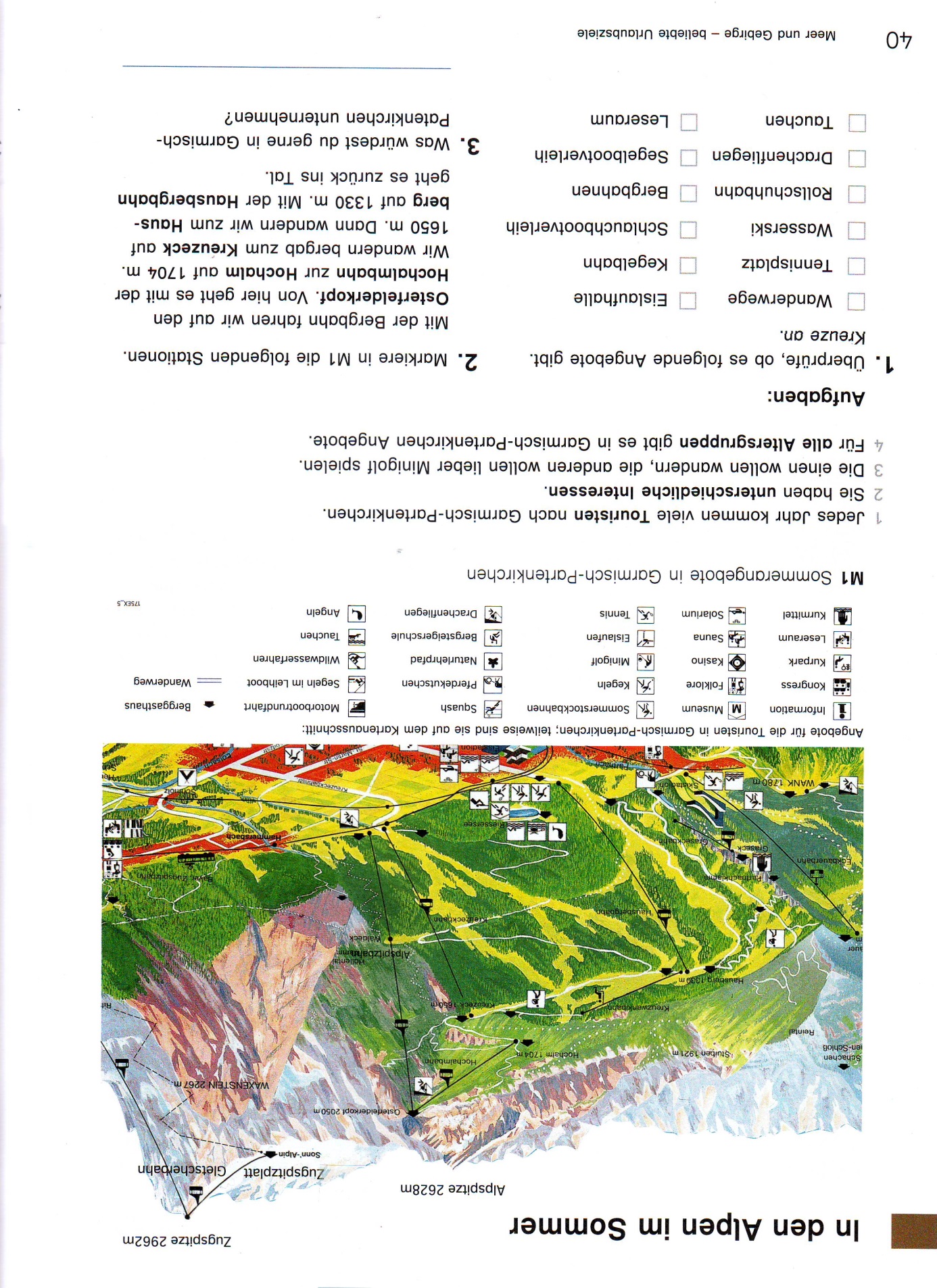 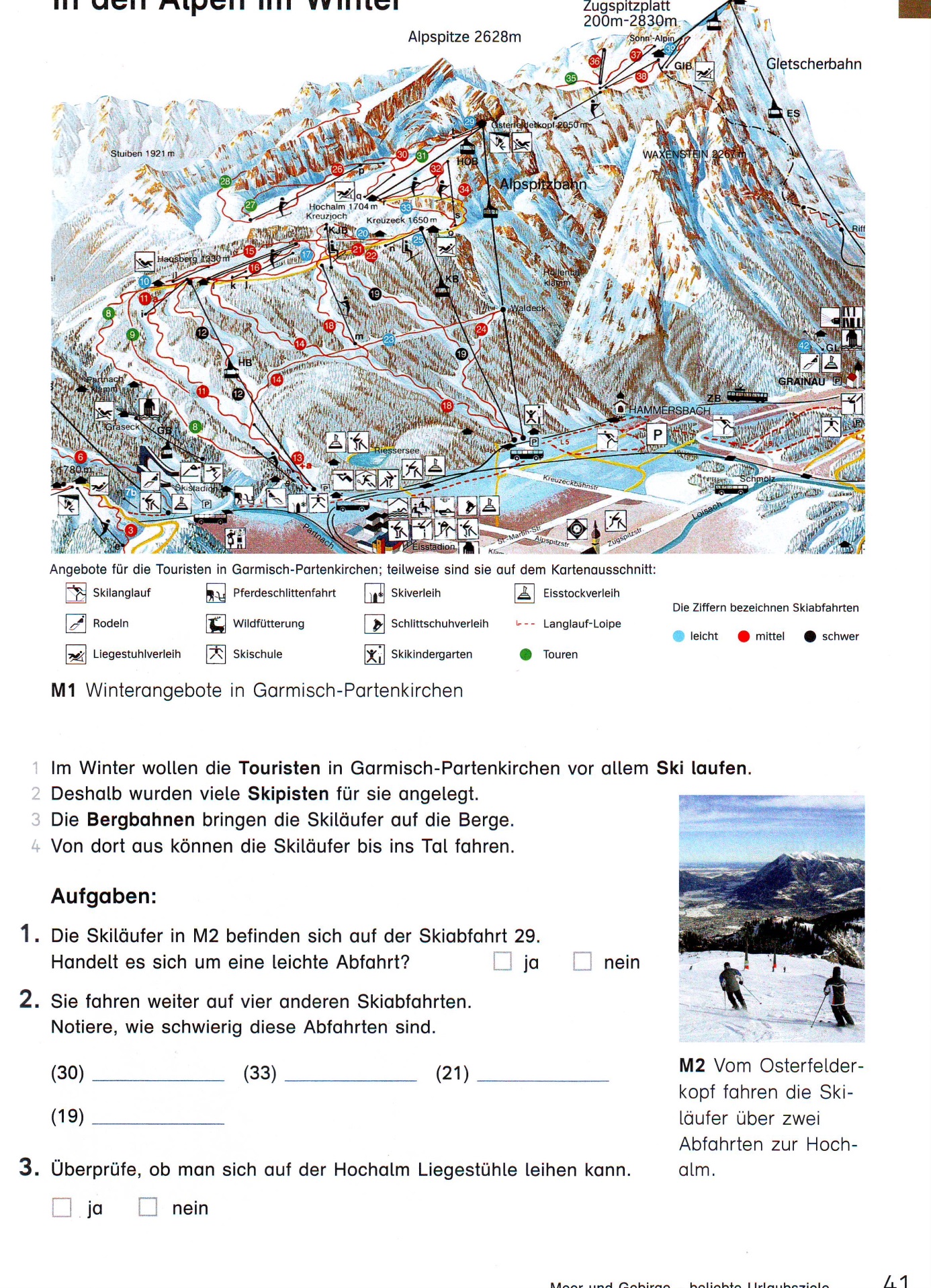 FRANZÖSISCH Bonjour, mes élèvesLiebe Schülerinnen und Schüler,ich hoffe, euch geht es gut und ihr könnt mit der dazugewonnenen Zeit etwas anfangen.Ich gehe davon aus, dass ihr mit den letzten Aufgaben fertig seid. Auf eure Plakate freue ich mich jetzt schon, denn die werden wir uns in der Schule dann gemeinsam anschauen und auswerten.Hier schicke ich euch wieder ein paar Aufgaben für das Fach Französisch. Eignet euch schon einmal die neuen Vokabeln an. Wegen der französischen Aussprache macht euch keine Gedanken, das bekommen wir dann in der Schule gemeinsam hin. Thema: Obst und Gemüse1. AB  Puzzle Obst     AB  Puzzle Gemüsea) Zerschneide das AB in jeweils zwei Teile: ein Bild- und das jeweilige     Worttkärtchen!b) Setze die Teile anschließend wieder paarweise zusammen! Das kannst du ruhig     mehrmals bzw. an verschiedenen Tagen zum Üben wiederholen.c) Lege ein neues Vokabelblatt an zum oben genannten Thema und schreibe die     neuen Wörter in die Liste ein! d) Gestalte die Bildkärtchen farbig!2. AB Buchstabensalata) Suche und markiere die neuen Wörter im Buchstabengitter! Verwende dafür zwei     verschiedene Farben (Obst/Gemüse).b) Ordne die gefundenen Wörter in die Liste unten ein!3. AB Körbea) Verbinde die Sprechblasen mit den entsprechenden Körben! Die Zahlen und     Farben kennst du ja bereits.b) Male die Körbe in der entsprechend vorgegebenen Farbe an!4. AB DominoHier kannst du dir ein Dominospiel selbst herstellen. Das ist gut gegen die Langeweile. Man kann es alleine spielen oder auch mit der Familie. Denk dran, die Aussprache ist momentan egal. Und vergiss nicht, je schöner du das Spiel gestaltest, um so mehr macht es dann beim Ausprobieren Spaß. (Vor dem Zerschneiden kannst du das Blatt auf ein weiteres Blatt aufkleben, dann lassen sich die Kärtchen besser anfassen).Bonne chance! Und bleibt gesund.Frau Kämpf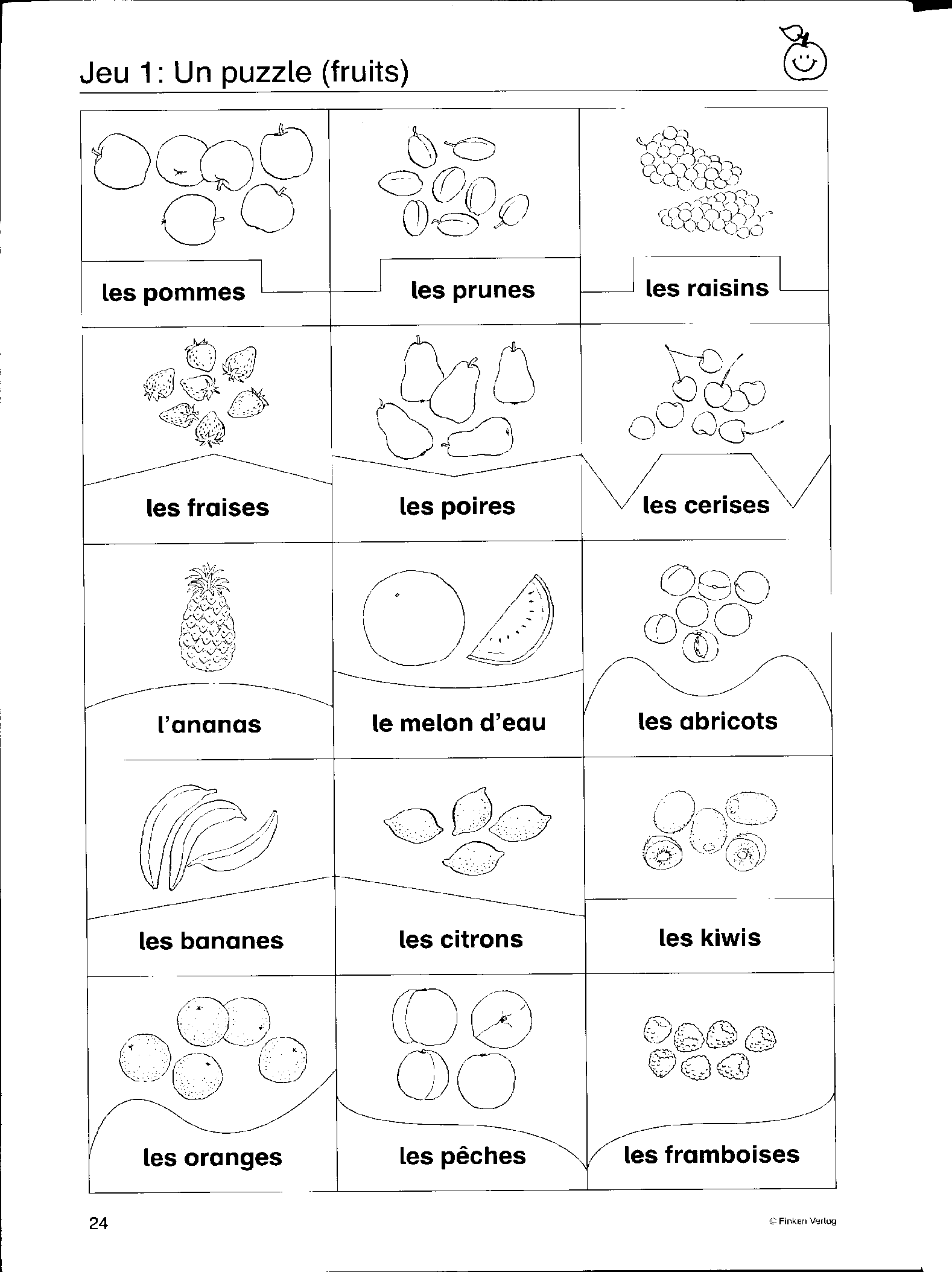 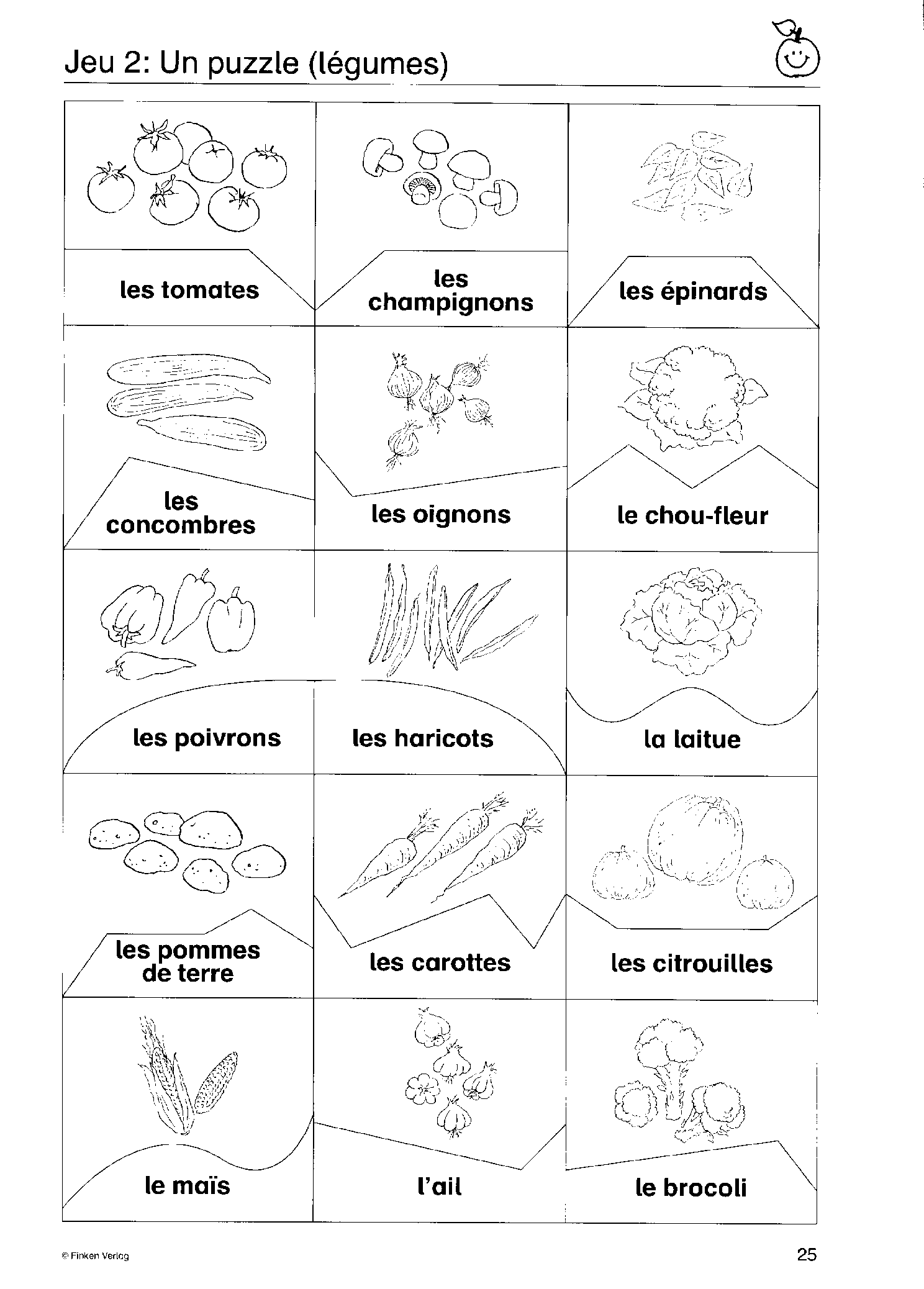 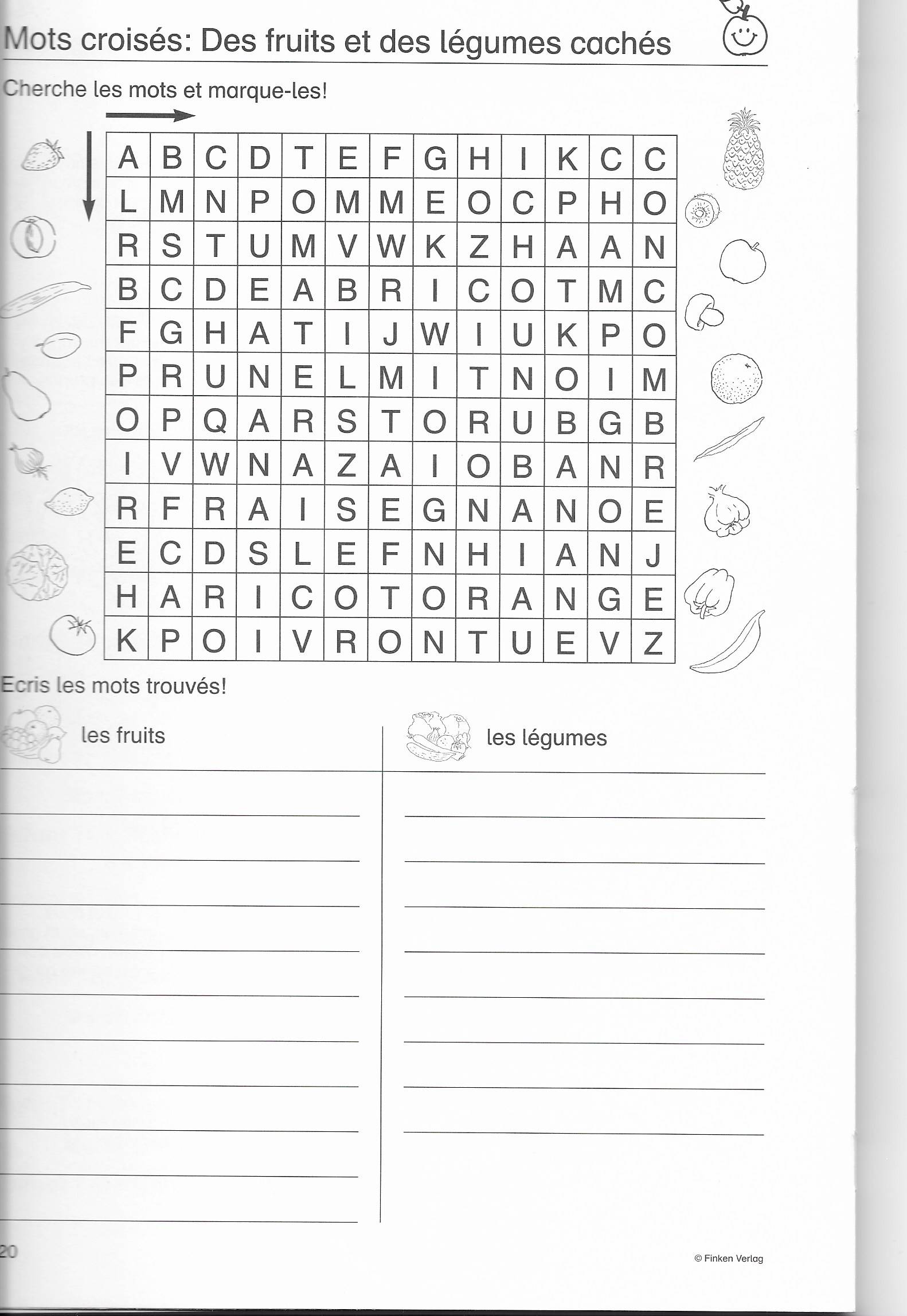 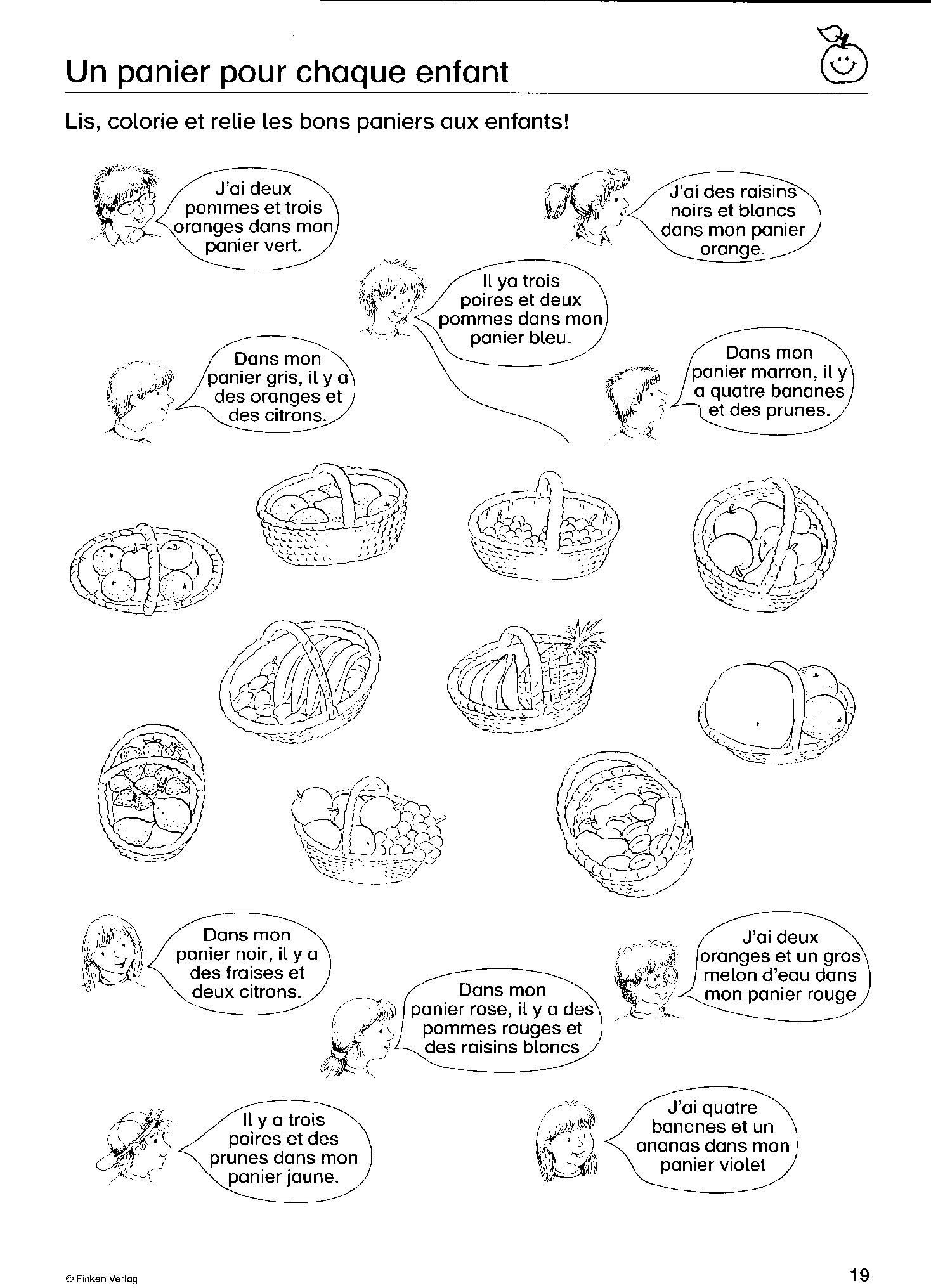 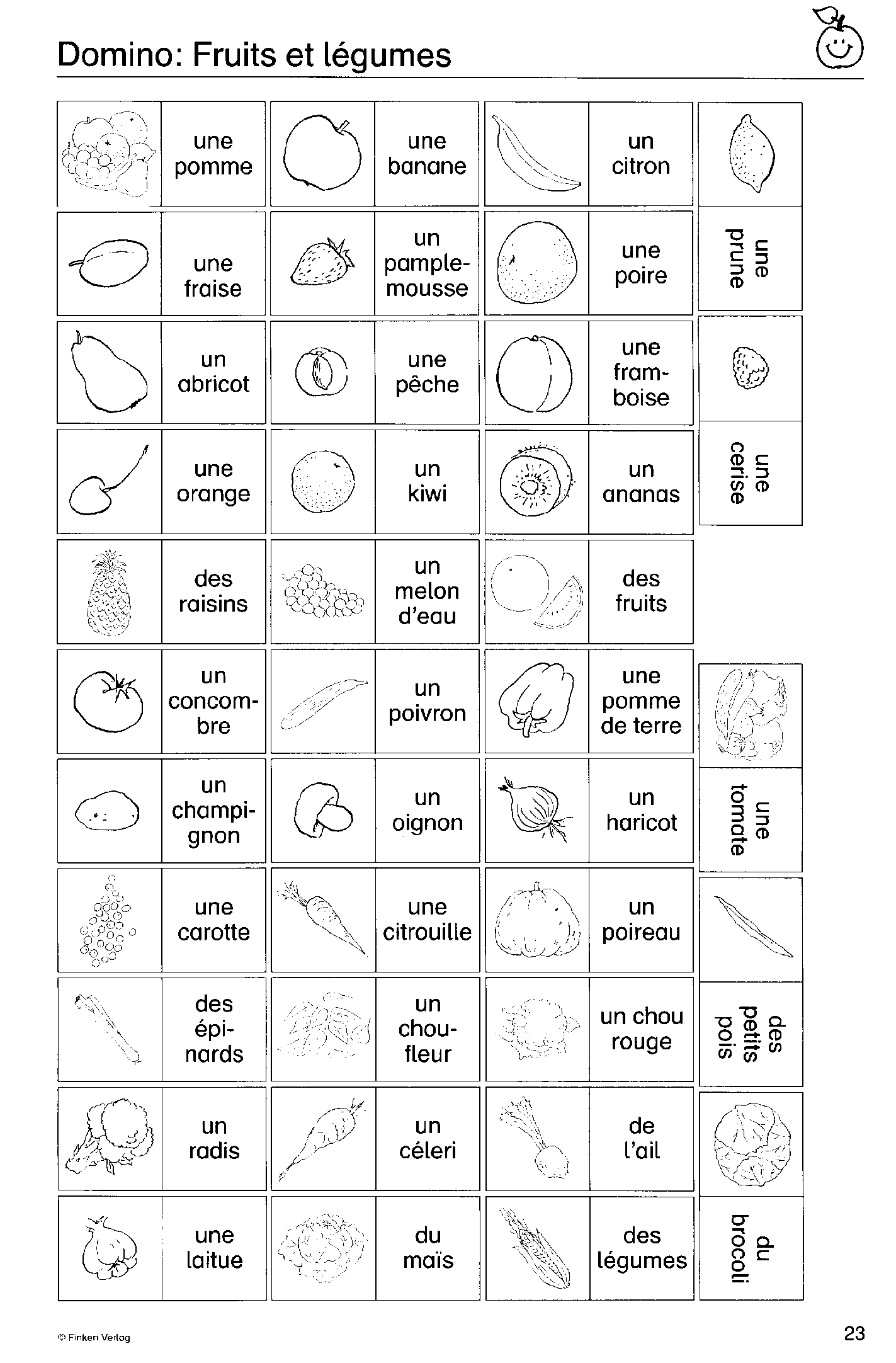 Wer war der erste Geigenlehrer von Antonio?Wie heißen die vier berühmtesten KompositionenVivaldis?Welchen Beruf sollte Vivaldi ergreifen und warum gab er ihn auf?Was war das Besondere an dem Orchester, das Vivaldi lange Zeit leitete und dessen Mitglieder er unterrichtete?Welcher deutsche Komponist der Barockzeit bearbeitete Vivaldis Werke für andere Instrumente?Welche musikalischen Andenken brachten sich Musikliebhaber gerne aus Venedig mit und verhalfen Vivaldi zu guten Einnahmen?Warum wurde Vivaldi in Wien begraben und nicht in Italien?Warum existieren verschiedene Verzeichnisse von Vivaldis Kompositionen?Für welches Soloinstrument komponierte Vivaldi rund die Hälfte seiner Konzerte?Vivaldi war Violinlehrer am Mädchenwaisenhaus des Ospedale della Pietà. Für das 
sehr gute Mädchenorchester 
des Ospedale komponierte er zahllose Werke. Die Konzerte des Orchesters waren für Reisende eine besondere Attraktion und trugen zum 
Ruhm des Komponisten bei.Viele Komponisten der Barock-zeit waren von den Konzerten Vivaldis sehr beeindruckt und versuchten, ähnlich zu kompo-
nieren. Zu ihnen gehörte auch Johann Sebastian Bach, der Werke Vivaldis für Orgel und Cembalo umschrieb.Vivaldi komponierte etwa 500 Konzerte, davon rund die Hälfte für Violine und Orchester. Nur 132 Werke Vivaldis wurden zu seinen Lebzeiten gedruckt. 
Viele Kompositionen blieben 
bis heute verschwunden.Als sich der Musikstil in Venedig änderte, galt Vivaldis Musik plötzlich als unmodern und er verarmte. Auf der Suche nach einer neuen Anstellung reiste Vivaldi nach Wien, wo er nach wenigen Monaten völlig unbeachtet von der Musikwelt starb.Geboren wurde Antonio Vivaldi in Venedig als ältestes Kindeines Frisörs, der später Berufs-musiker wurde. Man nimmt 
an, dass er Antonio Unterricht 
im Geigenspiel erteilte.Zu den Werken, die zu Vivaldis Lebzeiten gedruckt wurden, gehört der Zyklus Die vier Jahreszeiten. Mit ihm beginnt eine Notensammlung von insgesamt zwölf Konzerten.Vivaldi wurde zu einem der berühmtesten Komponisten 
in Europa. Seine Musik galt 
als besonders modern. Viele Musikliebhaber reisten nach Venedig und kauften Noten 
des Komponisten, wodurch 
er gut verdiente.Nachdem Vivaldi Jahrhunderte fast vergessen war, begann man nach seinen Kompositionen zu suchen. Es fanden sich Noten 
in Bibliotheken, Schlössern, Klöstern. Werkverzeichnisse, 
die die bekannten Kompositio-nen auflisteten, mussten wegen weiterer Funde neu erstellt werden.Es war vorgesehen, dassAntonio Priester werden sollte, 
auch wenn er selbst dies gar 
nicht wollte. Kurz nach der 
Priesterweihe erhielt der sehr 
begabte Geiger 1703 eine 
Anstellung als Violinlehrer an 
einem Waisenhaus. Vivaldi 
musste nun nicht mehr als 
Priester arbeiten.eifrigenglischfleißigrussischfriedlichunterhaltsamfröhlichfurchtsamgrauenhaftfurchtbarschamhaftteilbar